                          2022-2023 EĞİTİM ÖĞRETİM YILI  MAYIS   AYI AYLIK PLANI DEĞERLER EĞİTİMİ            İNGİLİZCE            İNGİLİZCE            İNGİLİZCEAYIN RENGİAYIN RENGİAYIN RAKAMIAYIN RAKAMIAYIN RAKAMIAYIN ŞEKLİAYIN ŞEKLİAYIN TÜRK BÜYÜĞÜAYIN TÜRK BÜYÜĞÜHZ.İBRAHİM (A.S)PEYGAMBERİN HAYATIEMPATİHADİS;HAYA İMANDANDIRFOODS AND DRİNKSFOODS AND DRİNKSFOODS AND DRİNKSARA RENKLER ARA RENKLER   1-10  1-10  1-10GEOMETRİKŞEKİLLER GEOMETRİKŞEKİLLER FATİH SULTAN MEHMETFATİH SULTAN MEHMET   MÜZİK ETKİNLİĞİ   MÜZİK ETKİNLİĞİ   MÜZİK ETKİNLİĞİOYUN ETKİNLİĞİOYUN ETKİNLİĞİOYUN ETKİNLİĞİOYUN ETKİNLİĞİTÜRKÇE DİL ETKİNLİĞİTÜRKÇE DİL ETKİNLİĞİTÜRKÇE DİL ETKİNLİĞİAKIL VE ZEKÂAKIL VE ZEKÂAKIL VE ZEKÂ- AYNA RİTİM  ( OYUNU)-MUZOGRAM TEKNİGİ İLE RİTİM  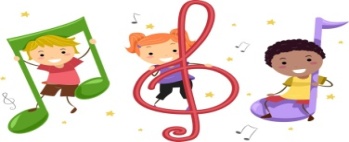 - AYNA RİTİM  ( OYUNU)-MUZOGRAM TEKNİGİ İLE RİTİM  - AYNA RİTİM  ( OYUNU)-MUZOGRAM TEKNİGİ İLE RİTİM  - EGLENCELİ OYUN - DİKKAT OYUNU -PARKUR OYUNU - KİM EN ÇOK TOP TOPLADI OYUNU - SINIRSIZ EGLENCELİ OYUN- RENK ÇEKME OYUNU -ŞİPŞAK EGLENCELİ  OYUNU 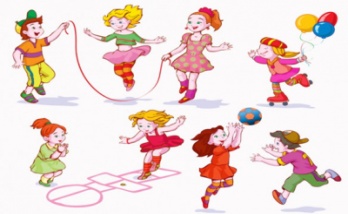 - EGLENCELİ OYUN - DİKKAT OYUNU -PARKUR OYUNU - KİM EN ÇOK TOP TOPLADI OYUNU - SINIRSIZ EGLENCELİ OYUN- RENK ÇEKME OYUNU -ŞİPŞAK EGLENCELİ  OYUNU - EGLENCELİ OYUN - DİKKAT OYUNU -PARKUR OYUNU - KİM EN ÇOK TOP TOPLADI OYUNU - SINIRSIZ EGLENCELİ OYUN- RENK ÇEKME OYUNU -ŞİPŞAK EGLENCELİ  OYUNU - EGLENCELİ OYUN - DİKKAT OYUNU -PARKUR OYUNU - KİM EN ÇOK TOP TOPLADI OYUNU - SINIRSIZ EGLENCELİ OYUN- RENK ÇEKME OYUNU -ŞİPŞAK EGLENCELİ  OYUNU         HİKÂYE ETKİNLİKLERİPARMAK OYUNU  BİLMECE SAATİ   SCAMPER ÇALIŞMASI 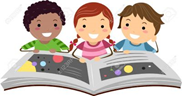         HİKÂYE ETKİNLİKLERİPARMAK OYUNU  BİLMECE SAATİ   SCAMPER ÇALIŞMASI         HİKÂYE ETKİNLİKLERİPARMAK OYUNU  BİLMECE SAATİ   SCAMPER ÇALIŞMASI -KODLAMA  -ZEKARA- PUZZLE -RENK EŞLEŞTİRME  -GÜNLERDEN  MATEMATİK -DİKKAT VE KONSANTRASYON ÇALIŞMASI  -YÖN KAVRAMLARI 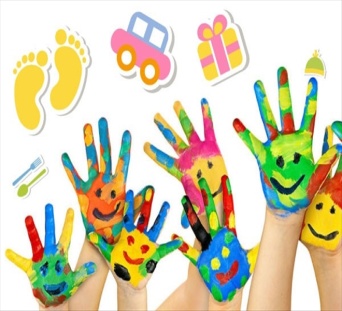 -KODLAMA  -ZEKARA- PUZZLE -RENK EŞLEŞTİRME  -GÜNLERDEN  MATEMATİK -DİKKAT VE KONSANTRASYON ÇALIŞMASI  -YÖN KAVRAMLARI -KODLAMA  -ZEKARA- PUZZLE -RENK EŞLEŞTİRME  -GÜNLERDEN  MATEMATİK -DİKKAT VE KONSANTRASYON ÇALIŞMASI  -YÖN KAVRAMLARI FEN VE DOĞAETKİNLİĞİFEN VE DOĞAETKİNLİĞİMONTESSORİ ETKİNLİĞİMONTESSORİ ETKİNLİĞİMONTESSORİ ETKİNLİĞİSANAT ETKİNLİĞİSANAT ETKİNLİĞİSANAT ETKİNLİĞİBELİRLİ GÜN VE HAFTALARBELİRLİ GÜN VE HAFTALARBELİRLİ GÜN VE HAFTALARBELİRLİ GÜN VE HAFTALARDRAMA 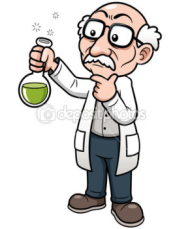 -KUĞULAR NEDEN ISLANMAZ ?-KUĞULAR NEDEN ISLANMAZ ?- EL VE GÖZ KORDİNASYONU  -MAKAS ÇALIŞMASI  - SAYILARI KOVANA ULAŞTIRMA -İP GEÇİRME  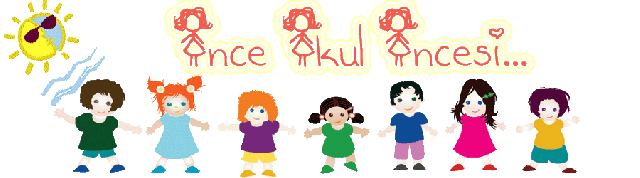 - EL VE GÖZ KORDİNASYONU  -MAKAS ÇALIŞMASI  - SAYILARI KOVANA ULAŞTIRMA -İP GEÇİRME  - EL VE GÖZ KORDİNASYONU  -MAKAS ÇALIŞMASI  - SAYILARI KOVANA ULAŞTIRMA -İP GEÇİRME  -İLKBAHAR GÖKKUŞAĞI --SCAMPER ÇALIŞMASI(SENİ EN ÇOK NE MUTLU EDER)-BAHARA YAKIŞIR BİR ETKİNLİK  - SEVİMLİ TAVŞAN -MANDALA BOYAMA -İLKBAHAR GÖKKUŞAĞI --SCAMPER ÇALIŞMASI(SENİ EN ÇOK NE MUTLU EDER)-BAHARA YAKIŞIR BİR ETKİNLİK  - SEVİMLİ TAVŞAN -MANDALA BOYAMA -İLKBAHAR GÖKKUŞAĞI --SCAMPER ÇALIŞMASI(SENİ EN ÇOK NE MUTLU EDER)-BAHARA YAKIŞIR BİR ETKİNLİK  - SEVİMLİ TAVŞAN -MANDALA BOYAMA  -19 MAYIS GENÇLİK VE SPOR BAYRAMI -TRAFİK VE İLK YARDIMHAFTASI -ANNELER GÜNÜ  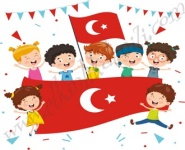 BİLGİNİZE SEVGİLERİMİZLEZEYNEP ÖZYÜREK -19 MAYIS GENÇLİK VE SPOR BAYRAMI -TRAFİK VE İLK YARDIMHAFTASI -ANNELER GÜNÜ  BİLGİNİZE SEVGİLERİMİZLEZEYNEP ÖZYÜREK -19 MAYIS GENÇLİK VE SPOR BAYRAMI -TRAFİK VE İLK YARDIMHAFTASI -ANNELER GÜNÜ  BİLGİNİZE SEVGİLERİMİZLEZEYNEP ÖZYÜREK -19 MAYIS GENÇLİK VE SPOR BAYRAMI -TRAFİK VE İLK YARDIMHAFTASI -ANNELER GÜNÜ  BİLGİNİZE SEVGİLERİMİZLEZEYNEP ÖZYÜREK-  HİKÂYELİ DRAMATİZASYONTRAFİK VE İLK YARDIM HAFTASI DRAMASIDEĞERLİ VELİMİZ;PAZARTESİ GÜNÜ KİTAP GÜNÜDÜR.  (Çocuklarımızın yaş düzeyine uygun evden getirdikleri kitaplar okunacaktır. )                                                                                                                                                                  PERŞEMBE GÜNLERİMİZ, SAĞLIKLI YİYECEK PAYLAŞIM GÜNÜDÜR.(KURUYEMİŞ VEYA MEYVE)- BU AY GEZİMİZ OLACAKTIR.                                                                                                                                                                                     BİLGİLERİNİZE, SEVGİLERLE                                                                                                                                                                                         MELTEM GÖKGÖZDEĞERLİ VELİMİZ;PAZARTESİ GÜNÜ KİTAP GÜNÜDÜR.  (Çocuklarımızın yaş düzeyine uygun evden getirdikleri kitaplar okunacaktır. )                                                                                                                                                                  PERŞEMBE GÜNLERİMİZ, SAĞLIKLI YİYECEK PAYLAŞIM GÜNÜDÜR.(KURUYEMİŞ VEYA MEYVE)- BU AY GEZİMİZ OLACAKTIR.                                                                                                                                                                                     BİLGİLERİNİZE, SEVGİLERLE                                                                                                                                                                                         MELTEM GÖKGÖZDEĞERLİ VELİMİZ;PAZARTESİ GÜNÜ KİTAP GÜNÜDÜR.  (Çocuklarımızın yaş düzeyine uygun evden getirdikleri kitaplar okunacaktır. )                                                                                                                                                                  PERŞEMBE GÜNLERİMİZ, SAĞLIKLI YİYECEK PAYLAŞIM GÜNÜDÜR.(KURUYEMİŞ VEYA MEYVE)- BU AY GEZİMİZ OLACAKTIR.                                                                                                                                                                                     BİLGİLERİNİZE, SEVGİLERLE                                                                                                                                                                                         MELTEM GÖKGÖZDEĞERLİ VELİMİZ;PAZARTESİ GÜNÜ KİTAP GÜNÜDÜR.  (Çocuklarımızın yaş düzeyine uygun evden getirdikleri kitaplar okunacaktır. )                                                                                                                                                                  PERŞEMBE GÜNLERİMİZ, SAĞLIKLI YİYECEK PAYLAŞIM GÜNÜDÜR.(KURUYEMİŞ VEYA MEYVE)- BU AY GEZİMİZ OLACAKTIR.                                                                                                                                                                                     BİLGİLERİNİZE, SEVGİLERLE                                                                                                                                                                                         MELTEM GÖKGÖZDEĞERLİ VELİMİZ;PAZARTESİ GÜNÜ KİTAP GÜNÜDÜR.  (Çocuklarımızın yaş düzeyine uygun evden getirdikleri kitaplar okunacaktır. )                                                                                                                                                                  PERŞEMBE GÜNLERİMİZ, SAĞLIKLI YİYECEK PAYLAŞIM GÜNÜDÜR.(KURUYEMİŞ VEYA MEYVE)- BU AY GEZİMİZ OLACAKTIR.                                                                                                                                                                                     BİLGİLERİNİZE, SEVGİLERLE                                                                                                                                                                                         MELTEM GÖKGÖZDEĞERLİ VELİMİZ;PAZARTESİ GÜNÜ KİTAP GÜNÜDÜR.  (Çocuklarımızın yaş düzeyine uygun evden getirdikleri kitaplar okunacaktır. )                                                                                                                                                                  PERŞEMBE GÜNLERİMİZ, SAĞLIKLI YİYECEK PAYLAŞIM GÜNÜDÜR.(KURUYEMİŞ VEYA MEYVE)- BU AY GEZİMİZ OLACAKTIR.                                                                                                                                                                                     BİLGİLERİNİZE, SEVGİLERLE                                                                                                                                                                                         MELTEM GÖKGÖZDEĞERLİ VELİMİZ;PAZARTESİ GÜNÜ KİTAP GÜNÜDÜR.  (Çocuklarımızın yaş düzeyine uygun evden getirdikleri kitaplar okunacaktır. )                                                                                                                                                                  PERŞEMBE GÜNLERİMİZ, SAĞLIKLI YİYECEK PAYLAŞIM GÜNÜDÜR.(KURUYEMİŞ VEYA MEYVE)- BU AY GEZİMİZ OLACAKTIR.                                                                                                                                                                                     BİLGİLERİNİZE, SEVGİLERLE                                                                                                                                                                                         MELTEM GÖKGÖZDEĞERLİ VELİMİZ;PAZARTESİ GÜNÜ KİTAP GÜNÜDÜR.  (Çocuklarımızın yaş düzeyine uygun evden getirdikleri kitaplar okunacaktır. )                                                                                                                                                                  PERŞEMBE GÜNLERİMİZ, SAĞLIKLI YİYECEK PAYLAŞIM GÜNÜDÜR.(KURUYEMİŞ VEYA MEYVE)- BU AY GEZİMİZ OLACAKTIR.                                                                                                                                                                                     BİLGİLERİNİZE, SEVGİLERLE                                                                                                                                                                                         MELTEM GÖKGÖZDEĞERLİ VELİMİZ;PAZARTESİ GÜNÜ KİTAP GÜNÜDÜR.  (Çocuklarımızın yaş düzeyine uygun evden getirdikleri kitaplar okunacaktır. )                                                                                                                                                                  PERŞEMBE GÜNLERİMİZ, SAĞLIKLI YİYECEK PAYLAŞIM GÜNÜDÜR.(KURUYEMİŞ VEYA MEYVE)- BU AY GEZİMİZ OLACAKTIR.                                                                                                                                                                                     BİLGİLERİNİZE, SEVGİLERLE                                                                                                                                                                                         MELTEM GÖKGÖZDEĞERLİ VELİMİZ;PAZARTESİ GÜNÜ KİTAP GÜNÜDÜR.  (Çocuklarımızın yaş düzeyine uygun evden getirdikleri kitaplar okunacaktır. )                                                                                                                                                                  PERŞEMBE GÜNLERİMİZ, SAĞLIKLI YİYECEK PAYLAŞIM GÜNÜDÜR.(KURUYEMİŞ VEYA MEYVE)- BU AY GEZİMİZ OLACAKTIR.                                                                                                                                                                                     BİLGİLERİNİZE, SEVGİLERLE                                                                                                                                                                                         MELTEM GÖKGÖZDEĞERLİ VELİMİZ;PAZARTESİ GÜNÜ KİTAP GÜNÜDÜR.  (Çocuklarımızın yaş düzeyine uygun evden getirdikleri kitaplar okunacaktır. )                                                                                                                                                                  PERŞEMBE GÜNLERİMİZ, SAĞLIKLI YİYECEK PAYLAŞIM GÜNÜDÜR.(KURUYEMİŞ VEYA MEYVE)- BU AY GEZİMİZ OLACAKTIR.                                                                                                                                                                                     BİLGİLERİNİZE, SEVGİLERLE                                                                                                                                                                                         MELTEM GÖKGÖZDEĞERLİ VELİMİZ;PAZARTESİ GÜNÜ KİTAP GÜNÜDÜR.  (Çocuklarımızın yaş düzeyine uygun evden getirdikleri kitaplar okunacaktır. )                                                                                                                                                                  PERŞEMBE GÜNLERİMİZ, SAĞLIKLI YİYECEK PAYLAŞIM GÜNÜDÜR.(KURUYEMİŞ VEYA MEYVE)- BU AY GEZİMİZ OLACAKTIR.                                                                                                                                                                                     BİLGİLERİNİZE, SEVGİLERLE                                                                                                                                                                                         MELTEM GÖKGÖZDEĞERLİ VELİMİZ;PAZARTESİ GÜNÜ KİTAP GÜNÜDÜR.  (Çocuklarımızın yaş düzeyine uygun evden getirdikleri kitaplar okunacaktır. )                                                                                                                                                                  PERŞEMBE GÜNLERİMİZ, SAĞLIKLI YİYECEK PAYLAŞIM GÜNÜDÜR.(KURUYEMİŞ VEYA MEYVE)- BU AY GEZİMİZ OLACAKTIR.                                                                                                                                                                                     BİLGİLERİNİZE, SEVGİLERLE                                                                                                                                                                                         MELTEM GÖKGÖZ